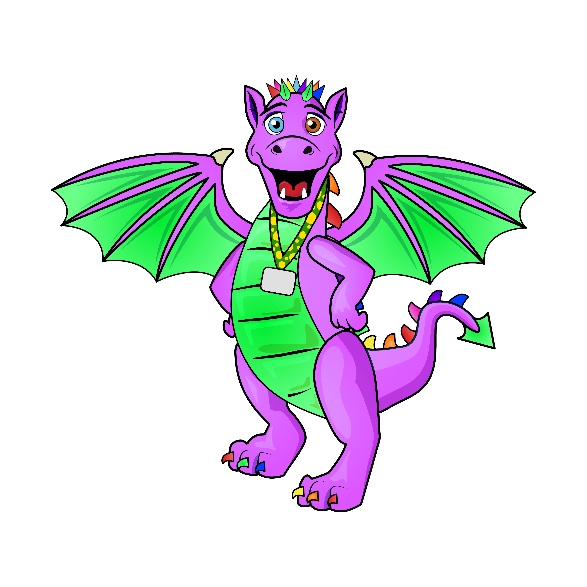 Request for Education, Health and Care Needs Assessment – Professional ReferralProfessionals’ form to request an EHC needs assessment.Please ensure you have completed all sections and included all of the required paperwork and consent forms before returning this referral.If you are a parent or young person who would like to make a request, please do not use this form. A parental/ young person referral form can be found on our Local Offer.Other services (e.g. health and social care professionals, youth offending teams, or probation services) are able to bring the needs of a child/ young person to our attention using the Notification Pathway that can be found on our Local Offer.Please return this form with all supporting documents to: EEYservice@cityoflondon.gov.ukRequest checklist:Information of person making the request:2. C/YP Personal InformationNameDate of BirthGenderEthnicityLanguage Spoken at homeIs the Child/ Young person a Looked After ChildCare AuthorityEducational Setting and addressName of Parent/ Carer with parental responsibilityRelationship to child/ young personContact NumberEmail AddressAddress if different from the child/ young personAddressContact Number (If 16 or over)ReligionInterpreter Required?UPN NumberNHS NumberNational Curriculum Year Group (Please indicate if out of year group)Date started at Education SettingName of Parent/ Carer with parental responsibilityRelationship to child/ young personContact NumberEmail AddressAddress if different from the child/ young personAttendance Family SupportSupport the Family ReceivesGP Details3. Involvement of Other AgenciesPlease indicate all of the following that applyProfessionals who have or are working with the C/YP and their family4. Wishes and Aspirations of the CYP and their FamilyCYP ViewsParent/ Carer’s ViewsWhat are your child’s strengths/ weaknesses in the following areas?What are the aspirations for the child/ young person’s future?CYP’s HistoryReasons for Requesting an EHC Needs Assessment5. Special Education NeedsPlease order the most significant needs, with 1 being the most significant. Evidence of a Graduated Response6. EducationPlease complete as appropriate.Phonics Screening CheckKS1 – Teacher AssessmentKS2 – Tests and Teacher AssessmentKS3 and KS4Post 16Please provide score/ results given from any standardised tests given by any other professional (e.g. Ed Psych, Speech and Language, etc).7. Health Details8. Social Care Details9. ConsentAs part of an EHC Needs Assessment, the City of London are required to contact agencies working with your child, as well as other agencies which could support the assessment process. Please tick the following boxes to confirm that you give consent to the City of London sharing information with the following purposes:  to gather information and evidence to aid us to decide about whether to carry out an Education Health Care (EHC) needs assessment   to share information as part of an EHC needs assessment  to share information as part of an annual review of an EHCP   to share information where a learning delay may be discovered with the CCG/GP in order that an annual health check can be carried out.   to disclose the EHCP and any supporting information to agencies and individuals who are responsible for commissioning or delivering provision as set out in the EHCP.Included?Included?Parental/ Carers/ Young Person’s agreement to assessmentProgress/ Attainment DataAll relevant assessments/ observations/ reports and diagnosisAttendance RecordProvision Map showing three waves of supportPersonal Support Plan or other planning documents (with reviews over at least 2 terms)The views, interests and aspirations of the child and parents, or young personCostings, showing additional spend above the Element 2 funding. NameTelephone NumberAgencyEmail addressRole yes      noPossible Attendance (Number of sessions/ hours per week)Actual Attendance (Number of session/ hours per week)Percentage AttendedCurrent Academic YearPrevious Academic YearName and RelationshipType of Support GivenFrequency of Support(Example J. Doe – Grandparent)(Helps with picking up and dropping off to school)(twice a week)GP’s NameGP’s AddressNHS NumberContinuing CareEarly Help Family Support PlanAdopted/ Special GuardianshipEarly Years Pupil PremiumLooked after child/ care leaverPupil PremiumChild Protection planDisability Access FundChild in Need planChild or an armed service personalDisability Living AllowanceAgency/ RoleNameCurrent Involvement?Email AddressPhone NumberReport Included?Hobbies and Interests – What do you enjoy doing? What are you good at? Where do you go to do these things? Is there anything that stops you doing these things?Education– What do you like about school/ college? What are you good at? What do you find difficult? What helps you learn?Aspirations – What are your goals for your future? Difficulties– What do you find difficult? Is there anything that makes you feel stressed of worried? What do you feel you need help with? Communication – How do you like information to be shared with you? (This could be through talking, small groups, pictures, signing, using technology, etc)How can we involve you in the decision making and make sure your voice is understood?Knowledge, skills and understandingStrengthWhat could be improved?Communicating with others and joining in Strengtht could be improved?Physical SkillsStrengtht could be improved?Making friends and appropriately showing their feelingsStrengtht could be improved?In the next 12 monthsWhat skills will they need to develop?In the next 5 yearsWhat skills will they need to develop?As an adult?What skills will they need to develop?Please briefly outline the CYP’s history, including any relevant information regarding their educations, health or care needs. This information should include information from the family of the CYP and any professionals who have previously worked with them. Please briefly outline your reasons why you feel an EHC needs assessment and EHC Plan is required to meet the needs of the child or young person. Area of NeedArea of NeedDiagnosis?Rank of NeedCognition and LearningModerate Learning NeedsCognition and LearningSpecific Learning NeedsCognition and LearningSevere Learning NeedsCognition and LearningProfound and Multiple Learning NeedsCommunication and InteractionSpeech and Language NeedsCommunication and InteractionAutistic Spectrum ConditionCommunication and InteractionSocial and Communication NeedsSocial, Emotional and Mental HealthSocial NeedsSocial, Emotional and Mental HealthEmotional NeedsSocial, Emotional and Mental HealthOther SEMH NeedsSocial, Emotional and Mental HealthADD/ ADHDPhysical/ Sensory/ MedicalPhysical NeedsPhysical/ Sensory/ MedicalVisual ImpairmentPhysical/ Sensory/ MedicalHearing ImpairmentPhysical/ Sensory/ MedicalMedical NeedsArea of NeedPlease provide details of the Special Education Needs the CYP has in this areaBarriers this is creating to learningWhat support is already in place (e.g. Early Help/ Targeted interventions)Cognition and LearningStrengths: Special Educational Needs: Communication and InteractionStrengths: Special Educational Needs: Social, Emotional and Mental Health NeedsStrengths: Special Educational Needs: Independence and Self-CareStrengths: Special Educational Needs: Physical, Sensory and Health NeedsStrengths: Special Educational Needs: Assessment (Please describe the assessments made and the outcomes of these)Assessment (Please describe the assessments made and the outcomes of these)Planning (Describe what plans were put in place in response to the assessments to meet the SEND need)Outcomes/ Review (What impact did the intervention/ support have on the CYP’s achievement? Please provide evidence of impact.Costings (What was the cost of the provision put in place?)Cycle 1 of Graduated Assess/ Plan/ Do/ ReviewCycle 2 of Graduated Assess/ Plan/ Do/ ReviewTotal Cost of Provision GivenTotal Cost of Provision GivenScore out of 40Did the CYP score at or above the expected standard?Year 1 Results Yes NoYear 2 Results (if taken) Yes NoAttainmentKey Standard if working at Below ExpectedReadingWritingMathematicsAttainmentKey Standard if working at Below ExpectedReading (Test Scaled Score) Reading (Teacher Assessment)Writing (Teacher Assessment)Grammar, Punctuation and Spelling (Test Scaled Score)Mathematics (Scaled Score)Mathematics (Teacher Assessment)Curriculum Area and Core SubjectsTeacher Assessment and GradeFormal Assessment and GradeCurriculum Area and Core SubjectsTeacher Assessment and GradeFormal Assessment and GradeStandardised TestDatePercentileAge EquivalentDisability/ Diagnosis/ Known Condition/sDiagnosed of Under Investigation?Date of DiagnosisName of Professional who DiagnosedIs Medication Required?Is Medication Taken During School/ College Hours?Does the medical condition pose a risk to the CYP or to others?  (If yes, please describe in the box below) Yes NoIf currently receiving medical treatment, please describe hereAre Social Care currently involved with the family? (If yes, please detail in the box below the statutory/ legal measures that are in place).Are Social Care currently involved with the family? (If yes, please detail in the box below the statutory/ legal measures that are in place). Yes NoIf appropriate; name of Social Worker supporting the familyI agree to the request for assessment of my child.I agree to the request for assessment of my child.NameRelationship to CYPSignatureDate